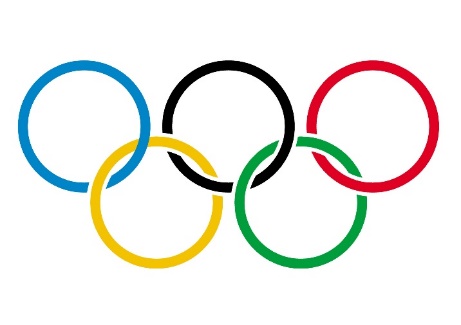 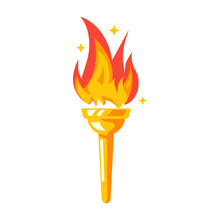  LA MONTÉE DES MARCHES           Palmarès LYCÉE 1ers1ers1ers1 GILLMANNLOUNA2°22 BERNALEONIE2°23 IUNGAXEL2°24 MEVELLEON2°22èmes2èmes2èmes1 HUMMELESTEBAN2°12 POULETVICTOR2°13 RUSCONIZARA2°14 CHARNOTETJADE2°13èmes3èmes3èmes1 DEMANGEEMMA2°22 MOLLEMAXIME2°23 DIDIERLAURENTCAMILLE2°24 DESPREZEVAN2°24èmes4èmes4èmes1 BETZINGERLISA2°12 BOURDUGELIA2°13 MOUCHOTCHARLY2°14 PLANTAINMATHIEU2°1